       В соответствии со статьями 61, 62, 63, 64 Гражданского кодекса Российской Федерации, Федеральным законом от 06.10.2003 года № 131-ФЗ «Об общих принципах организации местного самоуправления в Российской Федерации», Федеральным законом от 08.08.2001 года № 129-ФЗ «О государственной регистрации юридических лиц и индивидуальных предпринимателей», статьей 24 Устава муниципального образования Бузулукский район, постановлением администрации Бузулукского района Оренбургской области от 23.08.2010 года № 976-п «Об утверждении порядка создания, реорганизации, изменения типа и ликвидации муниципальных учреждений, а также утверждения уставов муниципальных учреждений и внесения в них изменений», ПОСТАНОВЛЯЮ:1. Ликвидировать Муниципальное казенное учреждение Бузулукского района «Управление по обеспечению деятельности образовательных учреждений».2. Установить срок ликвидации Муниципального казенного учреждения Бузулукского района «Управление по обеспечению деятельности образовательных учреждений» до 1 августа 2018г. 3. Создать ликвидационную комиссию по ликвидации Муниципального казенного учреждения Бузулукского района «Управление по обеспечению деятельности образовательных учреждений», в составе согласно приложению №1. 	4. Ликвидационной комиссии при ликвидации МКУ Бузулукского района «Управление по обеспечению деятельности образовательных учреждений»:	4.1 в порядке и в сроки, установленные трудовым законодательством Российской Федерации, предупредить работников МКУ Бузулукского района «Управление по обеспечению деятельности образовательных учреждений» о предстоящем увольнении в связи с ликвидацией МКУ Бузулукского района «Управление по обеспечению деятельности образовательных учреждений» и обеспечить проведение комплекса организационных мероприятий, связанных с ликвидацией МКУ Бузулукского района «Управление по обеспечению деятельности образовательных учреждений», в отношении работников МКУ Бузулукского района «Управление по обеспечению деятельности образовательных учреждений» с соблюдением трудовых и социальных гарантий;	4.2 осуществить предусмотренные Гражданским кодексом Российской Федерации и нормативными правовыми актами Российской Федерации мероприятия по ликвидации МКУ Бузулукского района «Управление по обеспечению деятельности образовательных учреждений»;	4.3 обеспечить реализацию полномочий по управлению делами ликвидируемого МКУ Бузулукского района «Управление по обеспечению деятельности образовательных учреждений» в течение всего периода ликвидации;	4.4 поместить в органах печати, в которых публикуются данные о государственной регистрации юридического лица, публикацию о ликвидации МКУ Бузулукского района «Управление по обеспечению деятельности образовательных учреждений» и о порядке и сроках заявления требований кредиторами;	4.5 выявить и уведомить в письменной форме о ликвидации МКУ Бузулукского района «Управление по обеспечению деятельности образовательных учреждений» всех известных кредиторов и оформить с ними акты сверки взаиморасчетов;	4.6 принять меры к выявлению дебиторов и получению дебиторской задолженности;	4.7 в срок 7 календарных дней после окончания срока для предъявления требований кредиторами составить промежуточный ликвидационный баланс, который содержит сведения о составе имущества ликвидируемого юридического лица, перечне предъявленных кредиторами требований, а также о результатах их рассмотрения и представить его на утверждение учредителю;	4.8 в срок 7 календарных дней после завершения расчетов с кредиторами составить ликвидационный баланс и представить его на утверждение учредителю;	4.9  в срок 7 календарных дней после утверждения ликвидационного баланса представить в уполномоченный государственный орган для внесения в Единый государственный реестр юридических лиц уведомление о завершении процесса ликвидации МКУ Бузулукского района «Управление по обеспечению деятельности образовательных учреждений»;	4.10 предоставить учредителю свидетельство об исключении МКУ Бузулукского района «Управление по обеспечению деятельности образовательных учреждений» из Единого государственного реестра юридических лиц.	5. Утвердить план мероприятий по осуществлению ликвидации МКУ Бузулукского района «Управление по обеспечению деятельности образовательных учреждений» в соответствии с Гражданским кодексом Российской Федерации, согласно приложению №2. 	6. Председателю ликвидационной комиссии – Шатохиной Елене Алексеевне:	6.1 в течение 3-х рабочих дней после даты принятия настоящего постановления уведомить в письменной форме о ликвидации МКУ Бузулукского района «Управление по обеспечению деятельности образовательных учреждений» уполномоченный государственный орган для внесения в Единый государственный реестр юридических лиц с приложением настоящего постановления;	6.2 в течение 3-х рабочих дней со дня принятия настоящего постановления уведомить Пенсионный фонд и Фонд социального страхования о ликвидации МКУ Бузулукского района «Управление по обеспечению деятельности образовательных учреждений»;	6.3 подготовить и передать документы по личному составу МКУ Бузулукского района «Управление по обеспечению деятельности образовательных учреждений» в архивный отдел Администрации Бузулукского района. 	7. Настоящее постановление вступает в силу со дня подписания и подлежит официальному опубликованию.	8.  Контроль за исполнением настоящего постановления возложить на заместителя главы администрации района по социальным вопросам Т.С. Успанову.Глава района                                                                                      Н.А.БантюковРазослано: в дело, Успановой Т.С., отделу образования, МКУ Бузулукского района «УОДОУ», Бузулукской межрайонной прокуратуре                                                                                                      Приложение №1                                                             к постановлению администрации района                                                             от _____________ № _________                                                         Состав       ликвидационной комиссии Муниципального казенного учреждения         Бузулукского района «Управление по обеспечению деятельности                                       образовательных учреждений»Председатель комиссии:Шатохина Е.А.           – директор МКУ Бузулукского района                                     «Управление по обеспечению деятельности                                         образовательных учреждений»;                                                                                                                Приложение №2                                                            к постановлению администрации района                                                            от _____________№________                                                         План     мероприятий по ликвидации Муниципального казенного учреждения         Бузулукского района «Управление по обеспечению деятельности                                    образовательных учреждений»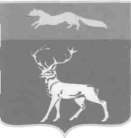 АДМИНИСТРАЦИЯМУНИЦИПАЛЬНОГО ОБРАЗОВАНИЯБУЗУЛУКСКИЙ РАЙОНОРЕНБУРГСКОЙ ОБЛАСТИПОСТАНОВЛЕНИЕ07.05.2018  № 570-п                                г. БузулукО ликвидации Муниципального казенного учреждения Бузулукского района «Управление по обеспечению деятельности образовательных учреждений»Члены комиссии:Титова Ж.В.           – ведущий специалист по нормативно-правовому                                    регулированию отдела образования администрации                                    Бузулукского района;Члены комиссии:Титова Ж.В.           – ведущий специалист по нормативно-правовому                                    регулированию отдела образования администрации                                    Бузулукского района;Дарьина Е.Н.- главный бухгалтер МКУ Бузулукского района «Управление по обеспечению деятельности образовательных учреждений»  №п/п        Наименование         мероприятий        Срок        исполненияОтветственные             лица1.Уведомить  МИФНС России №10 по Оренбургской области о начале процедуры ликвидации МКУ Бузулукского района «УОДОУ»в течение 3-х рабочих дней после даты принятия решения о ликвидации Ликвидационная комиссия 2.Опубликовать в журнале «Вестник государственной регистрации» информацию о ликвидации МКУ Бузулукского района «УОДОУ»дважды с периодичностью один раз в месяц после внесения в ЕГРЮЛ записи о начале процедурыЛиквидационная комиссия3.Принять меры к выявлению кредиторов и получению дебиторской задолженности, а также письменно уведомить кредиторов о ликвидации юридического лицав течение 10-ти рабочих дней после даты уведомления о начале процедуры ликвидацииЛиквидационная комиссия4.Составить промежуточный ликвидационный баланс, о составе имущества ликвидируемого учреждения, а также перечня предъявляемых кредиторами требований и результаты их рассмотренияв 10-дневный срок с даты истечения периода, установленного для предъявления требований кредиторамиЛиквидационная комиссия5.Осуществить расчеты с кредиторами, согласно очередности согласно ст.64 Гражданского кодекса РФЛиквидационная комиссия6.Составить ликвидационный баланс после завершения расчетов с кредиторами в 10-дневный срок после расчетов с кредиторамиЛиквидационная комиссия7.Провести инвентаризацию имущества ликвидируемого учрежденияв течение 7 рабочих дней со дня принятия решения о ликвидацииЛиквидационная комиссия8.Уведомить работников МКУ Бузулукского района «УОДОУ» персонально под роспись о предстоящем увольнении  в связи с ликвидацией учреждения с соблюдением трудовых и социальных гарантийне менее чем за 2 месяца до увольненияЛиквидационная комиссия9.Уведомить директора МКУ Бузулукского района «УОДОУ» персонально под роспись о предстоящем увольнении  в связи с ликвидацией учреждения с соблюдением трудовых и социальных гарантийне менее чем за 2 месяца до увольненияОтдел образования администрации Бузулукского района10.Уведомить Центр занятости населения о ликвидации учрежденияв течение 3-х рабочих дней после даты принятия решения о ликвидацииЛиквидационная комиссия11.Упорядочить документы ликвидируемого учреждения для сдачи в муниципальный архив. Сдать документы по личному составу и иные документы на хранение в муниципальный архивдо 01.08.2018г.Ликвидационная комиссия12.Направить в МИФНС России №10 по Оренбургской области уведомление о завершении процесса ликвидации юридического лица в 10-дневный срок после утверждения ликвидационного балансаЛиквидационная комиссия13.Предоставить свидетельство об исключении юридического лица из ЕГРЮЛ Ликвидационная комиссия